Chez qui vont-ils allez ?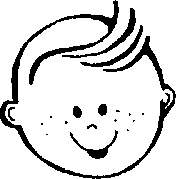 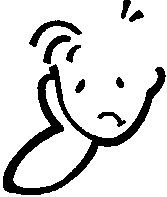 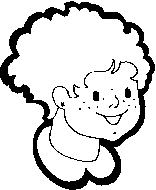 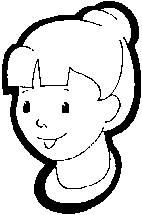 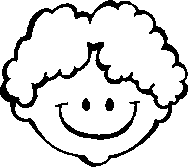 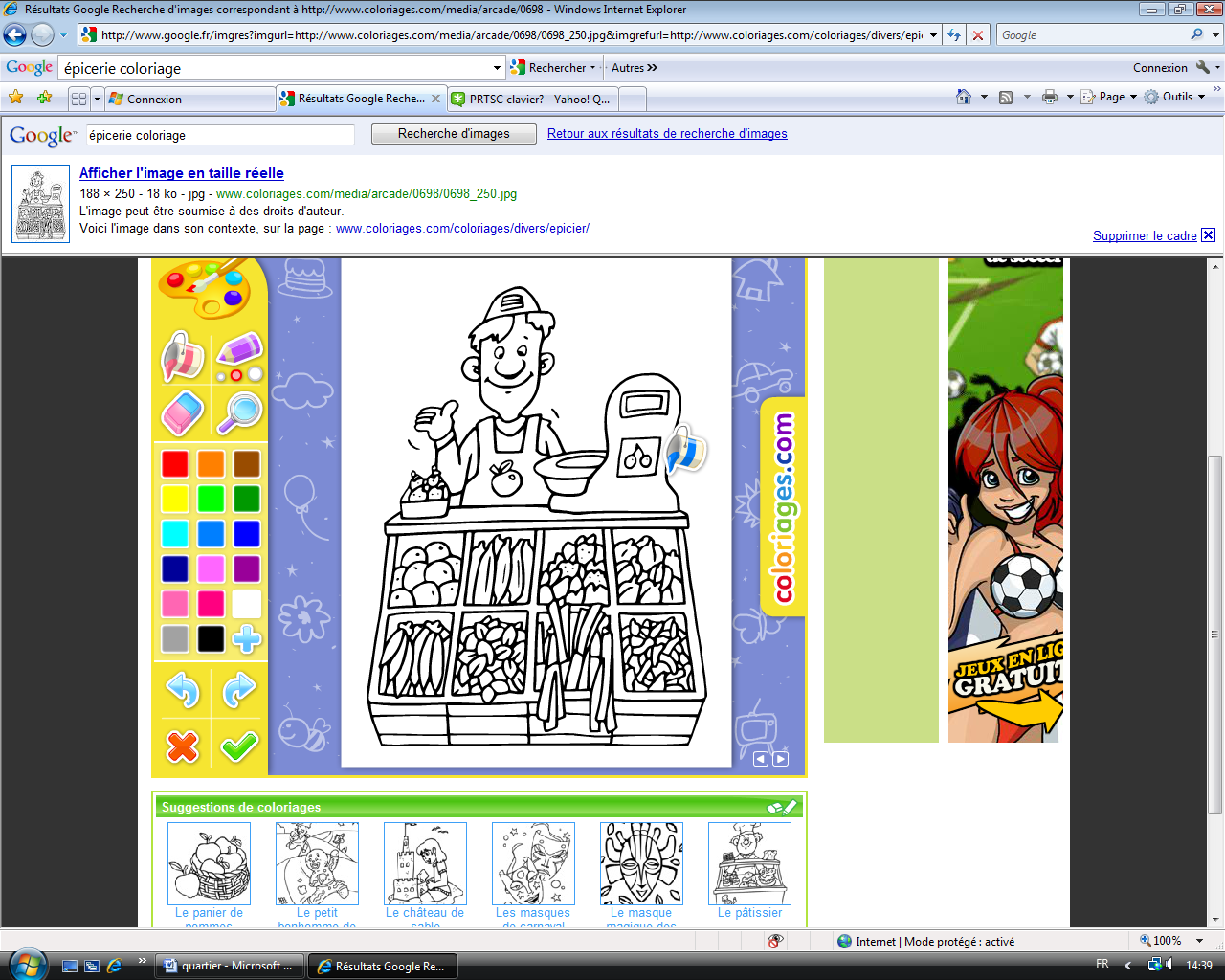 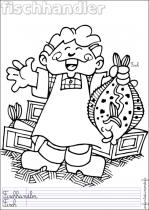 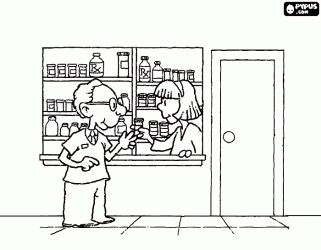 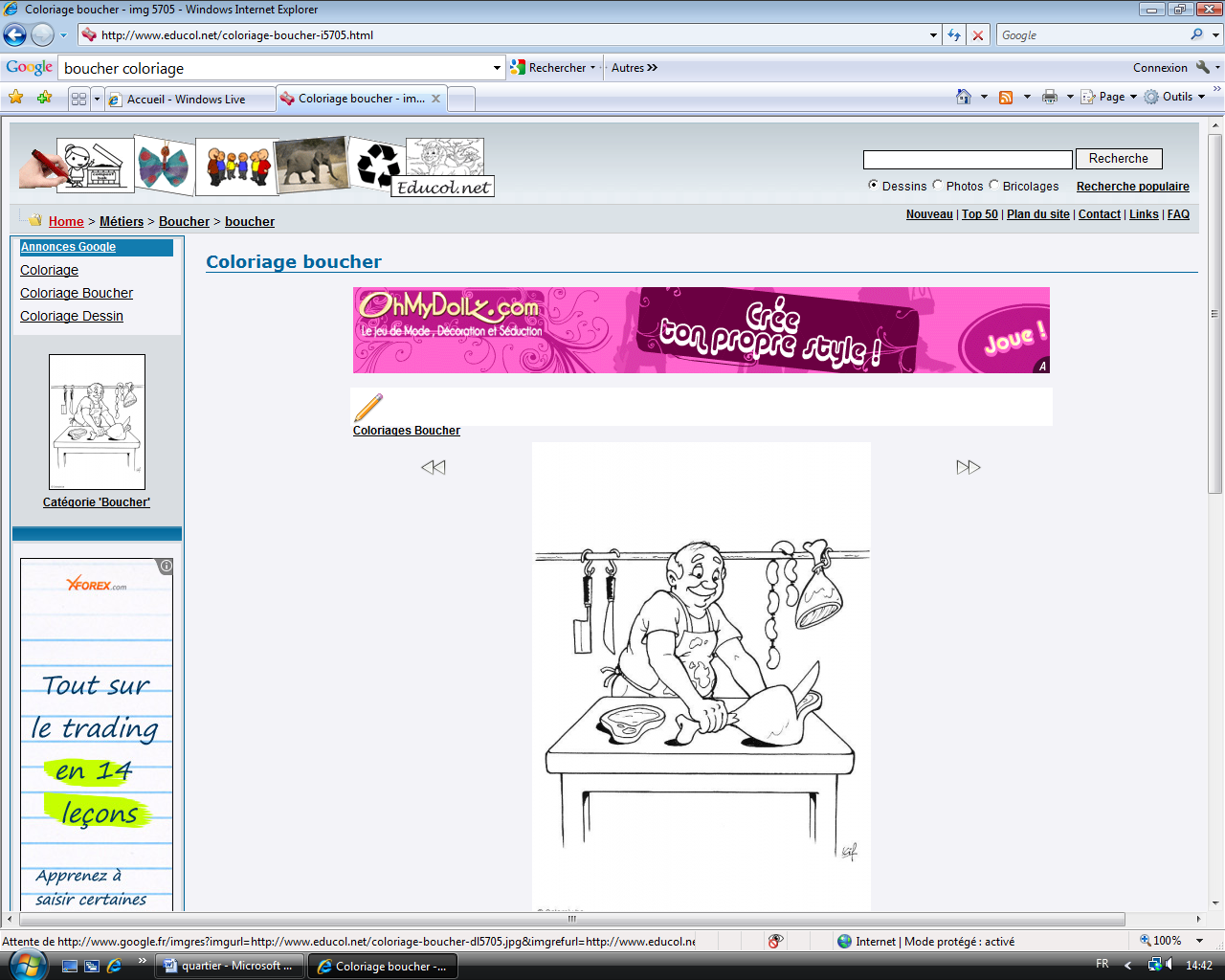 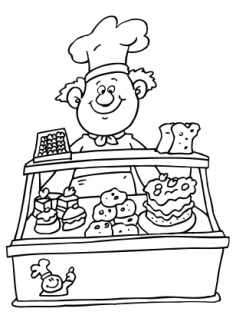 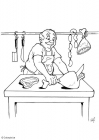 Range les aliments dans le magasin correspondant.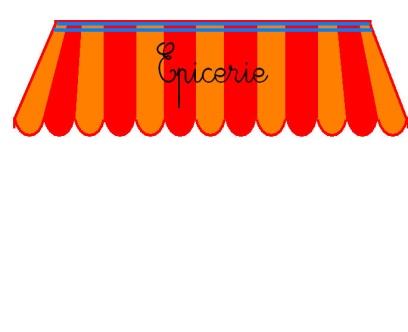 Relie le métier à son échoppe ! Ensuite dessine ce qu’on y trouve.Le boulanger   L’épicier   Le boucher   Le poissonnier La pharmacienne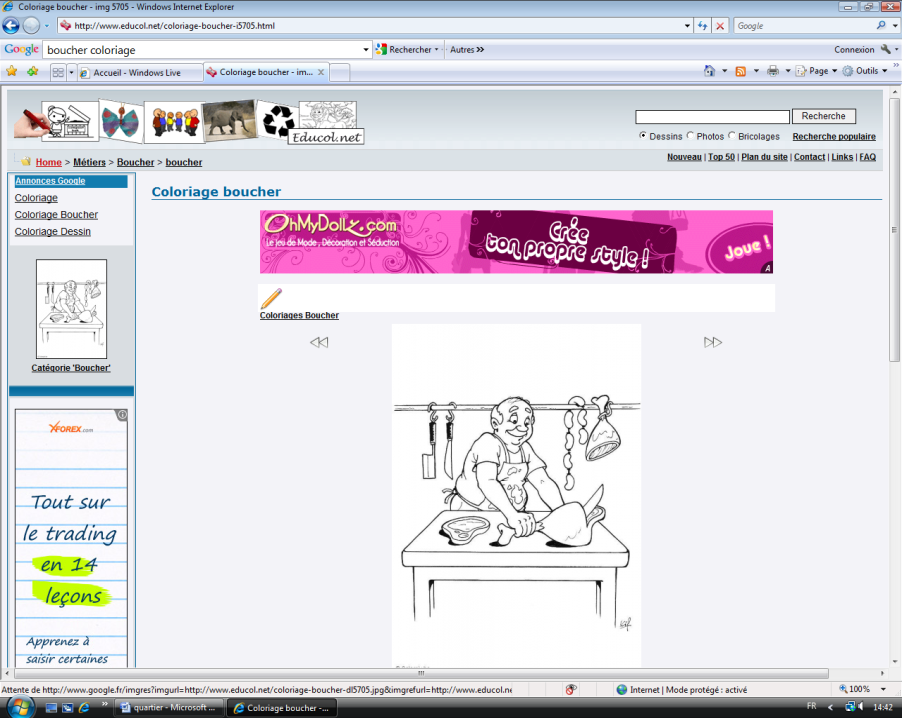 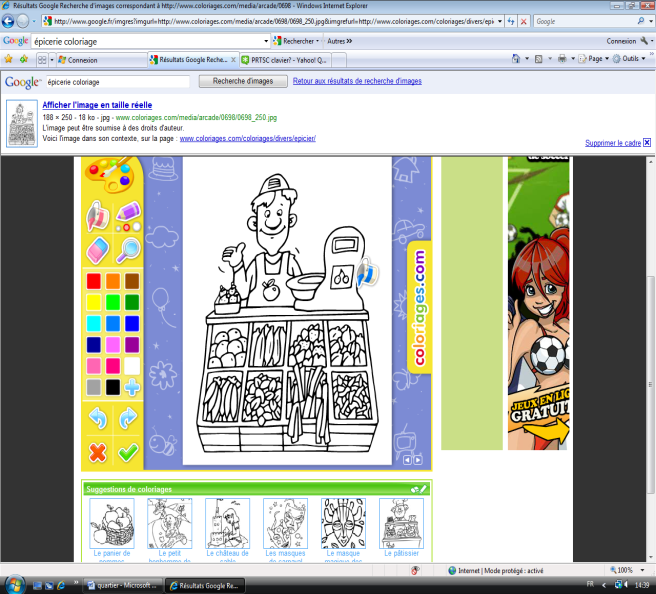 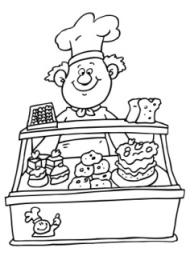 Nomme le métier et relie!      		Le boucher - Le facteur – Le boulanger – Le garagiste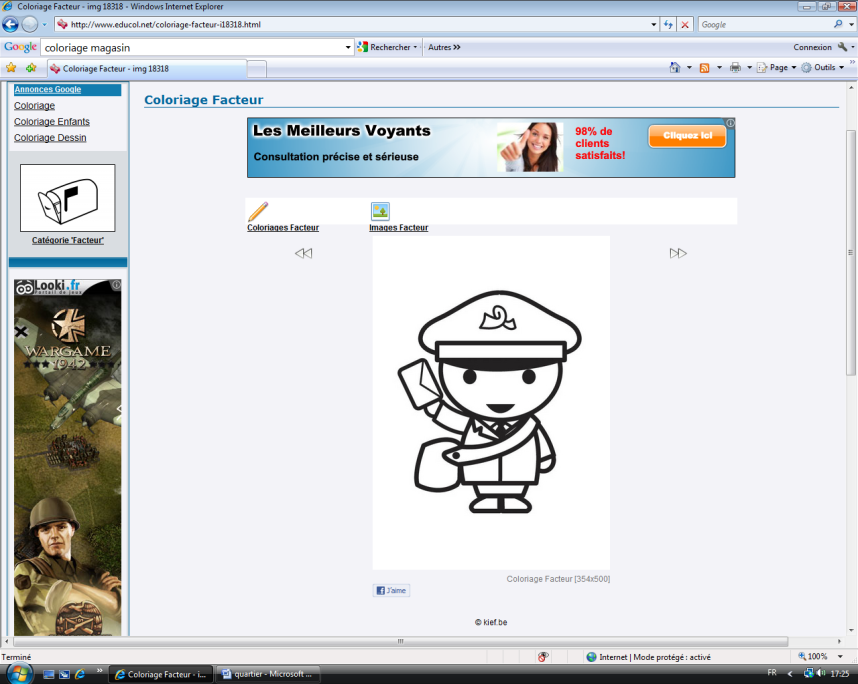 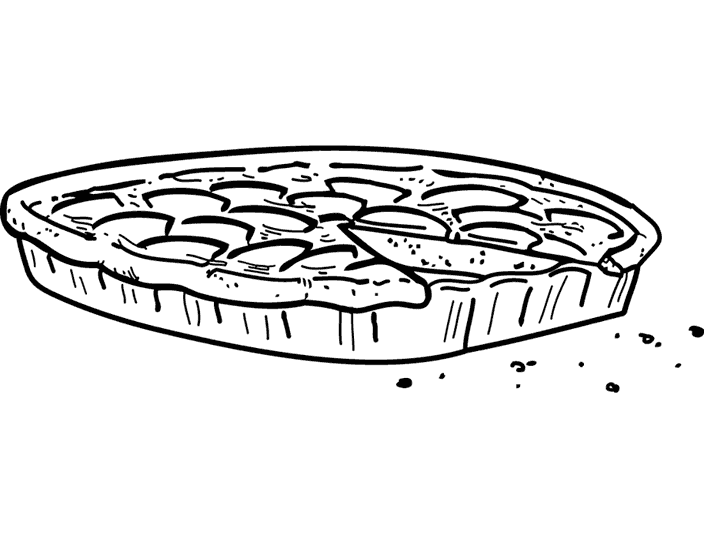 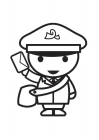 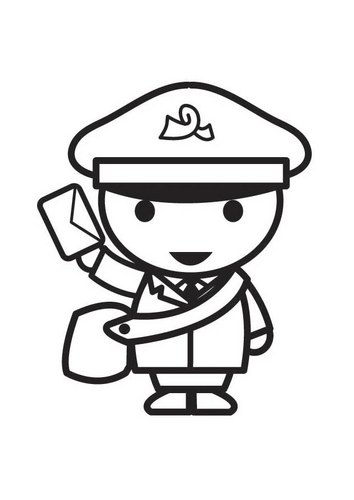 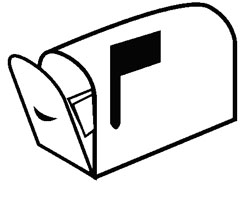 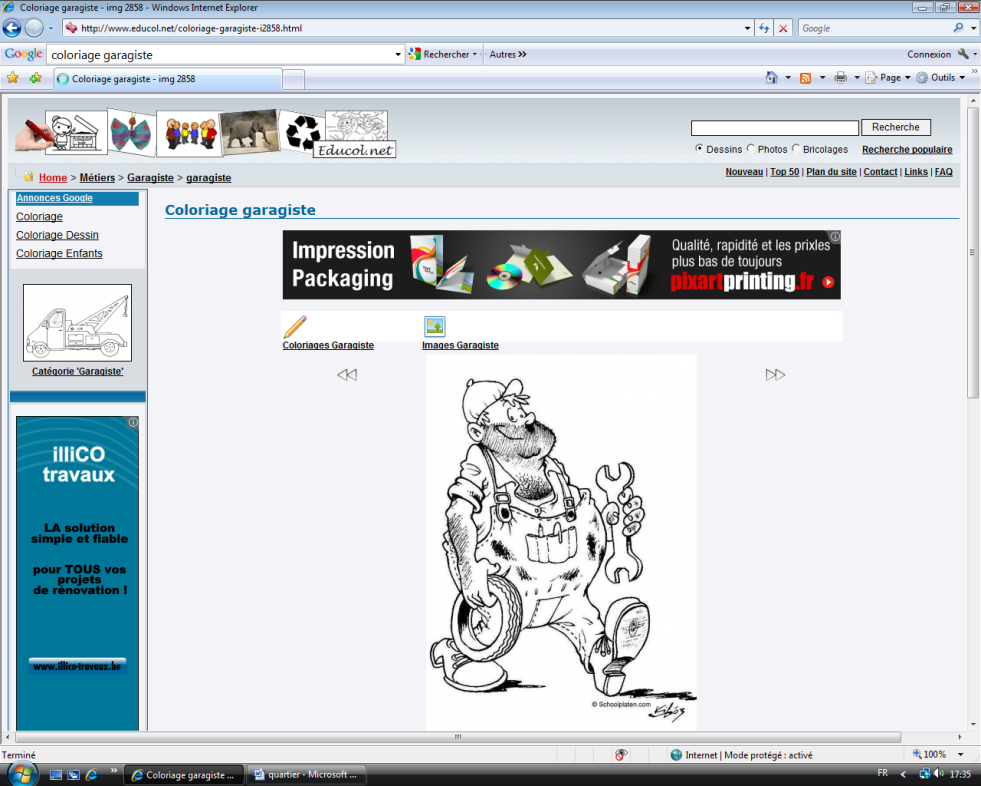 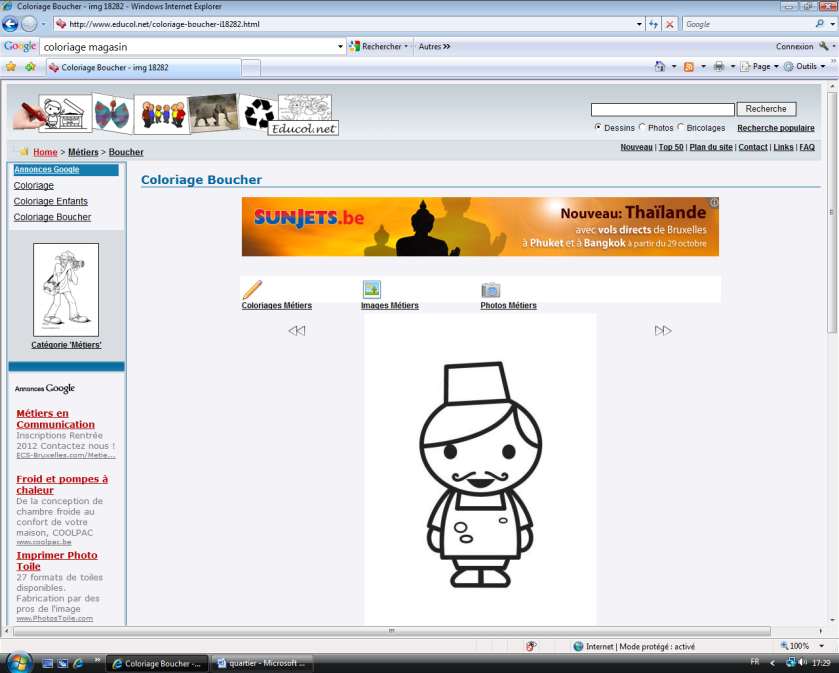 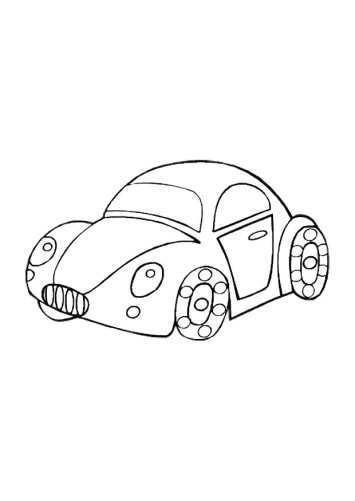 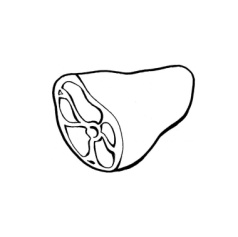 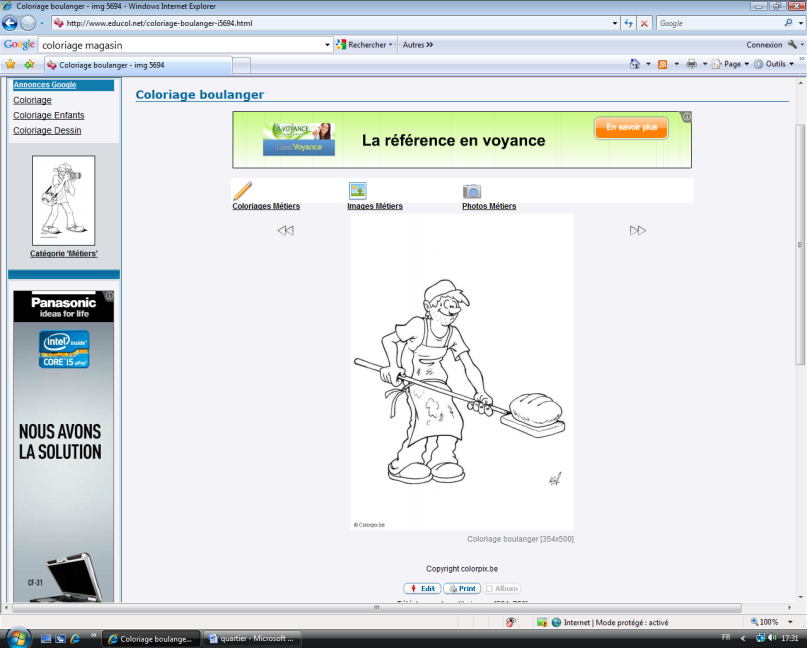 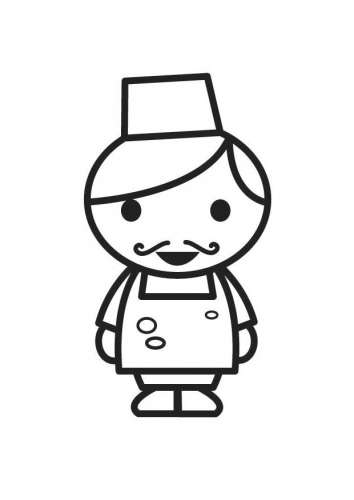 